 Ref.  No.  SN.6 / CCT1.1        Issue Date: Dec 2023
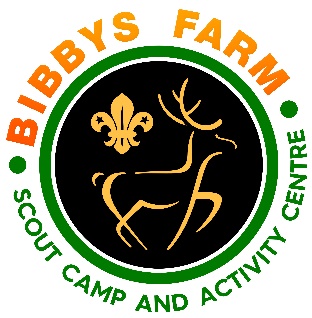 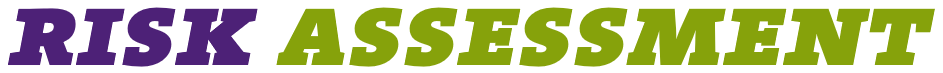 Climbing TowerHazardAt RiskControl MeasuresSeverityLikelihoodRatingFurther ActionAuto belay failureParticipantsSystem checked prior to operationWeight limits for climbers to be observedAuto belays serviced annually212Adequately ControlledRope becoming tangled during the climbParticipantsAuto Belay controls the slack during climbing and descentOpening inspection to check for correct operationInstructors to check tension for each climbHelmets should NOT be worn by participants212Adequately ControlledIncorrect fitting of harnessParticipantsInstructor to check every harness for correct fit prior to or during clipping in. Consideration to be given for full body harnesses where appropriate eg by top heavy climbers.326Adequately ControlledPoor WeatherParticipantsAt the first sign of thunder and lightning the activity stops immediately. 
The activity may continue 30 minutes after thunder is last heard.In strong winds (Yellow weather warning and above) wall to be taken down to prevent blowing over.144Adequately ControlledClimber landing on someone during descentAllInstructor and current climbers to be the only ones allowed in the operating area. Barriers provided to keep people out of the way.Instructor to be aware of surroundings144Adequately ControlledGroup BehaviourParticipantsIf the group’s behaviour is dangerous the instructor will stop the session.Group leader must make sure their group is behaving well.122Adequately ControlledSlips, trips and fallsParticipantsParticipants warned about potential hazards.Participants are told not to run inside the activity area.All participants must be wearing sensible footwear (closed toe shoes).All equipment not being used will be put neatly to one side.111Adequately ControlledStuck or “Frozen” ClimberParticipantsEncourage climber to release and be lowered naturally by the auto-belayLightweight climbers to be pulled down by the tracer line if fitted.Last resort, instructor climbs adjacent line to coax the climber down or fits tracer line to stuck climbers harness to pull them down manually144Adequately ControlledTransfer of infectious diseases such as COVID-19. Norovirus etcEveryonePPE such as masks and visors available upon request. Cleaning kits containing sanitising spray, paper wipes and hand gel available upon request.
Usage of above voluntary unless high rates when our procedures will require their use.3Low – 2High - 369Adequately Controlled